	                        Východočeské soutěže                            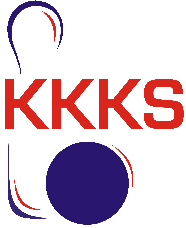 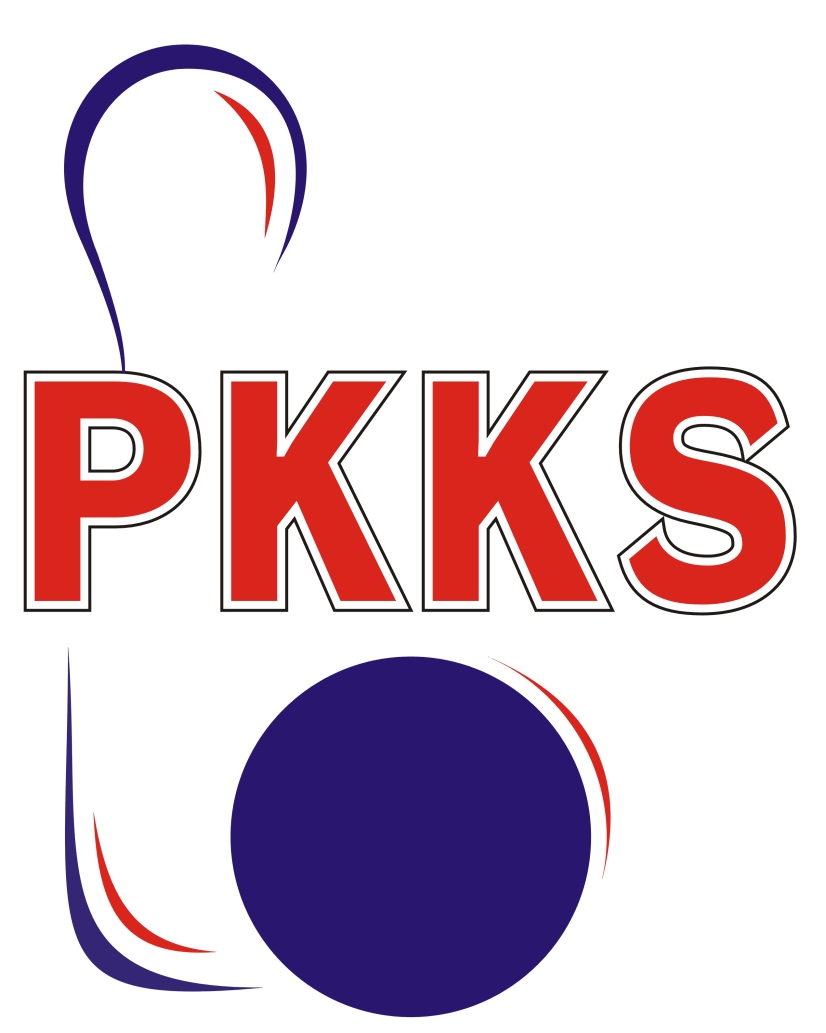                                                                           skupina B                                           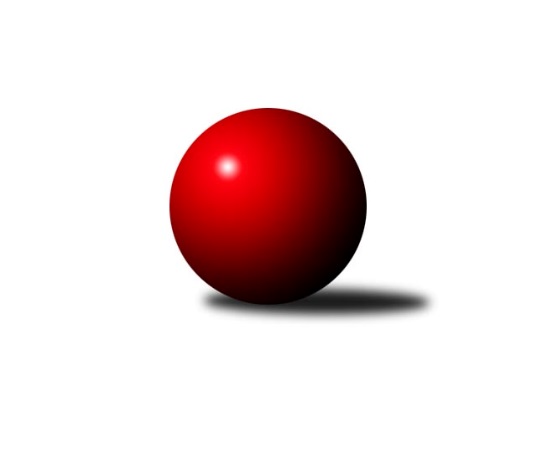 Č.20Ročník 2023/2024	27.3.2024V druhém finálovém zápase hostující tým Jilemnice podal výborný výkon a v novém rekordu dráhy jasně vítězí. Stává se tím pádem celkovým vítězem soutěží čtyřčlených družstev s právem postupu do Východočeského přeboru.Východočeská soutěž skupina B + C 2023/2024Výsledek 2.utkání fináleSouhrnný přehled výsledků:SK SOLNICE B                             - TJ Jilemnice A	2:10	1696:1776		27.3.	 SK SOLNICE B 	1696	2:10	1776	TJ JILEMNICE	Vít Jireš	 	 237 	 209 		446 	 2:0 	 422 	 	211 	 211		Pavel Műller	Daniel Ryšavý	 	 222 	 225 		447 	 0:2 	 448 	 	224 	 224		Lukáš Sýs	Tobiáš Kozel	 	 186 	 203 		389 	 0:2 	 443 	 	198 	 245		Roman Sýs	Daniel Luščák	 	 203 	 211 		414 	 0:2 	 463 	 	222 	 241		Marek Zívrrozhodčí: Vladimír SonnevendNejlepší výkon utkání: 463 – Marek ZívrSouhrnný přehled výsledků:TJ Jilemnice A	 - SK SOLNICE B	10:2	1574:1401		22.3.SK SOLNICE B                           - TJ Jilemnice A	2:10	1696:1776		27.3.Zpracoval: J.Egrt – mail: jaregrt@gmail.com  mobil: 606 245 554